Технологическая карта урокаПредмет: английский языкПрограмма (УМК): М.З. Биболетова “Enjoy English”Класс: 3Тема урока:  Цели: 1. Знать: наизусть произведения детского фольклора; лексику по теме; правило чтения буквосочетания wh; неопределенные местоимения. 2. Уметь: составлять меню; отвечать на запрашиваемую информацию; читать про себя и понимать основное содержание небольших текстов. Планируемые результатыЛичностные: формировать навыки самоактуализации, представления о толерантности и уважении людей друг к другу, научить детей адаптироваться в реальных ситуациях общения, делая акцент на этикетные нормы.Коммуникативные: соблюдать правильное ударение в словах и фразах, интонацию в целом, готовность слушать собеседника и вести диалог, использовать речевые, опорные и наглядные средства для выполнения задания, осознанно строить речевые высказывания в соответствии с задачами коммуникации.Регулятивные: работать по предложенному учителем плану, высказывать свое предположение (версию) на основе работы с материалом учебника, уметь «обходить» незнакомые слова, не мешающие пониманию основного содержания текста.Познавательные: устанавливать аналогии, ориентироваться в разнообразии способов решения задач, определять понятия, создавать обобщения.Оборудование: учебник «EnjoyEnglish 4» (авторы – М. З. Биболетова, Н. Н. Трубанева), аудио, ноутбук, колонки, презентация, карточки (раздаточный материал). Ход урокаЭтап урокаДеятельность учителя/ учащихсяУУД Орг. момент (1 мин.)Т. Good morning, children! I аm glad to see you Sit down please. Let’s begin our English lesson. Ch. Дети приветствуют учителя, проверяют свою готовность к урокуТ. (вопросы для диалога детям)Ch. (отвечают на вопросы учителя, желающие у доски составляют в паре диалог)ЛичностныеКоммуникативныеФонетическая зарядка (3 мин.)Т. Let’s read the phonetic exercise! Look at the screen!Ch. (повторяют за учителем чтение по строчке) Коммуникативные	Игра «Словесная цепочка» (“Wordchain”).Учитель. Find some names of food and drinks in the wordchain and write them below. (Выписать можно в тетрадь.) 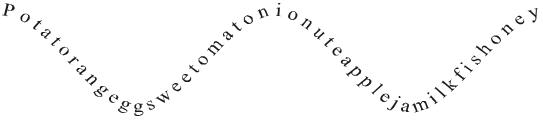 Коммуникативные Регулятивные  II.Повторение изученного материала.  1. Проверка домашнего задания.– Does Billy live in the English forest?– Does he go to school?– Has he got many friends?– Can he write?– Does he like cabbage and corn?– Does he like honey and jam?– Do you like Billy?– What do you like to eat?- Open your workbooks. Let’s check your homework.Коммуникативные ПредметныеРегулятивныеВведение нового материала.1. Чтение рифмовки. Учитель. Давайте послушаем еще одну бормоталку Билли. (Можно выучить другую рифмовку по теме “Food”.) Poem- Little mice! Little mice!Would you like A peace of ice?- No! But we would like A peace of cheese!- OK then! Say “Please!”КоммуникативныеРегулятивныеПредметные2. Знакомство с новой лексикой. Слова вводятся с помощью картинок с изображением: tea, sandwich, lemon, porridge, orange, soup.Учитель. Придумайте предложения с данными словами. Make the sentences with these words. Познавательные 3. Выполнение упражнений.1) Ex. 2, p. 17 (SB).Учитель. Name these products.– She has got a lemon. And what else?– She has got some tea. Учитель обращает внимание на употребление слова some в предложениях и на его значение. Учитель. Рассмотрите  рисунок.  Прочитайте  правило  мистера  Рула. Назовите  продукты,  с  которыми  мы  часто  употребляем  слово  some (немного). 2) Ex. 3, p. 17 (SB). Учитель. Как вы думаете, что любит Билли на завтрак?1-й ученик. I think, Billy likes…Учитель. Как вы думаете, что любит Rabbit на завтрак?2-й ученик. I think, Rabbit likes… 3) Ex. 2, p. 11(WB).Регулятивные коммуникативные  Физминутка ФизкультминуткаLook at the ceiling. Look at the door.Look at the window. Look at the floor. ПознавательныеКоммуникативныеРегулятивныеПредметные Первичная тренировка (6 мин.).4) Ex. 4, p. 17 (SB).При чтении учитель обращает внимание на интонацию и произношение отдельных слов, на выражение “I am hungry”. Затем учитель предлагает прочитать разговор по ролям. КоммуникативныеРегулятивныеПредметныеСамостоятельная работа. Учитель. Answer the questionnaires questions. После работы ученики узнают, правильно ли они ответили на вопросы, спрашивая друг друга: “Do you like … ?”.КоммуникативныеРегулятивныеПредметныеПравило чтения буквосочетания  wh.– Вспомните слова с буквосочетанием wh. (White, why, what.)– Какой звук вы произносите вместо буквосочетания wh? ([w].)– Давайте посмотрим, что об этом говорит мистер Рул.Учитель обращает внимание на исключения.Предметные Подведение итогов.– Какую рифмовку вы разучили?– Когда мы употребляем слово some? Приведите примеры.– Что означает выражение “I am hungry”?– Как читается буквосочетание wh? Назовите слова-исключения. КоммуникативныеРегулятивныеДомашнее задание: ex. 3, 4, p. 11 (WB). С.17 №2 учить словаЧитать: разговор Билли с мамой. С.17 №3The lesson is over. God bye children!Личностные